1. Проверим статическую определимость балки:, гдеW- число степеней свободы системы;D-число дисков (пролетов);Ш - число шарниров;-  число кинематических закреплений (опорных штырей)В нашем случае D=2; Ш=1; в жесткой заделке в т. А).Значит, балка статически определима.2. Для расчета двухпролетной балки применим поэтажную схему.Шарнир в т. В - эквивалентен( по количеству связей) неподвижной шарнирной опоре.В качестве основной балки выбираем  балку AB.Изображаем балку и поэтажную схему: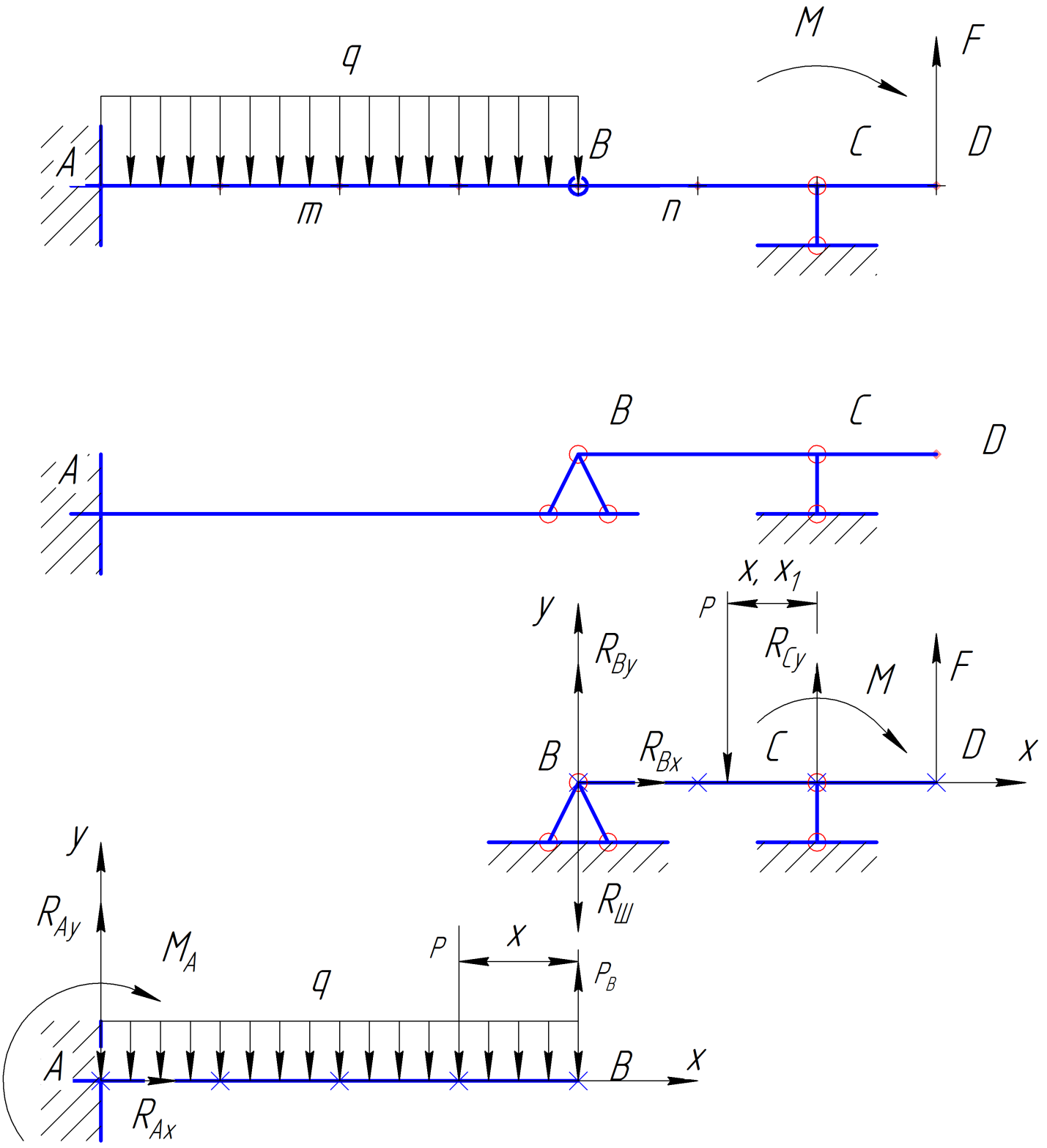 3.Построение эпюр внутренних силовых факторов.Начнем с балки BD.Определим реакции опор:Составляем уравнение моментов сил относительно т.B;  Составляем уравнение моментов сил относительно т. СДля проверки составим уравнение сил в проекции на ось Y: Реакции найдены верно. Знак “-“  означает то, что направлениепротивоположны направлению, указанному на схеме.Для балки BD строим эпюры изгибающего момента и перерезывающих сил.Проводим сечение на расстоянии x от т.D(будем двигаться противоположно направлению оси X)Участок DC: 0 В соответствии с правилом знаков для Q и M строим эпюру на участке DC.В т. С момент становится равным .Строим вертикальный участок.Участок CB: d(с учетом знака )При x=d При x=3d Строим эпюру на участке СD.Теперь строим эпюру перерезывающих сил Q:На участке DC: 0 Используя  получаем:Q=qd.Учитывая правило знаков (справа от сечения равнодействующая внешних сил направлена вверх, а слева от сечения вниз) строим эпюру Q на участке DC со знаком “-“.В т. C Q (d)=qd-0,5qd=0,5qdНа участке CB:Строим эпюру на участке CB.Теперь рассматриваем балку AB. В т. В на балку действует сила Находим реакции жесткой заделки в т. A.Распределенную нагрузку q  заменяем сосредоточенной силой  и приложенной в середине AB.Составляем уравнения равновесия:Для проверки составим уравнение моментов сил относительно т.B.Момент  направлен противоположно направлению, указанному на схеме (т. е направлен против часовой стрелки).Строим эпюру изгибающих моментов:Также проводим сечение на расстоянии x от т.В.Двигаемся от т. B к т. А (противоположно направлению оси X).Участок BA:  Найдем точку экстремума (в данном случае - максимума)  M(x). X=Строим эпюру M на участке BA.Строим эпюру Q  на участке BA:; C  учетом правила знаков строим эпюру Q на участке BA.Эпюры изгибающих моментов (M) и перерезывающих сил (Q)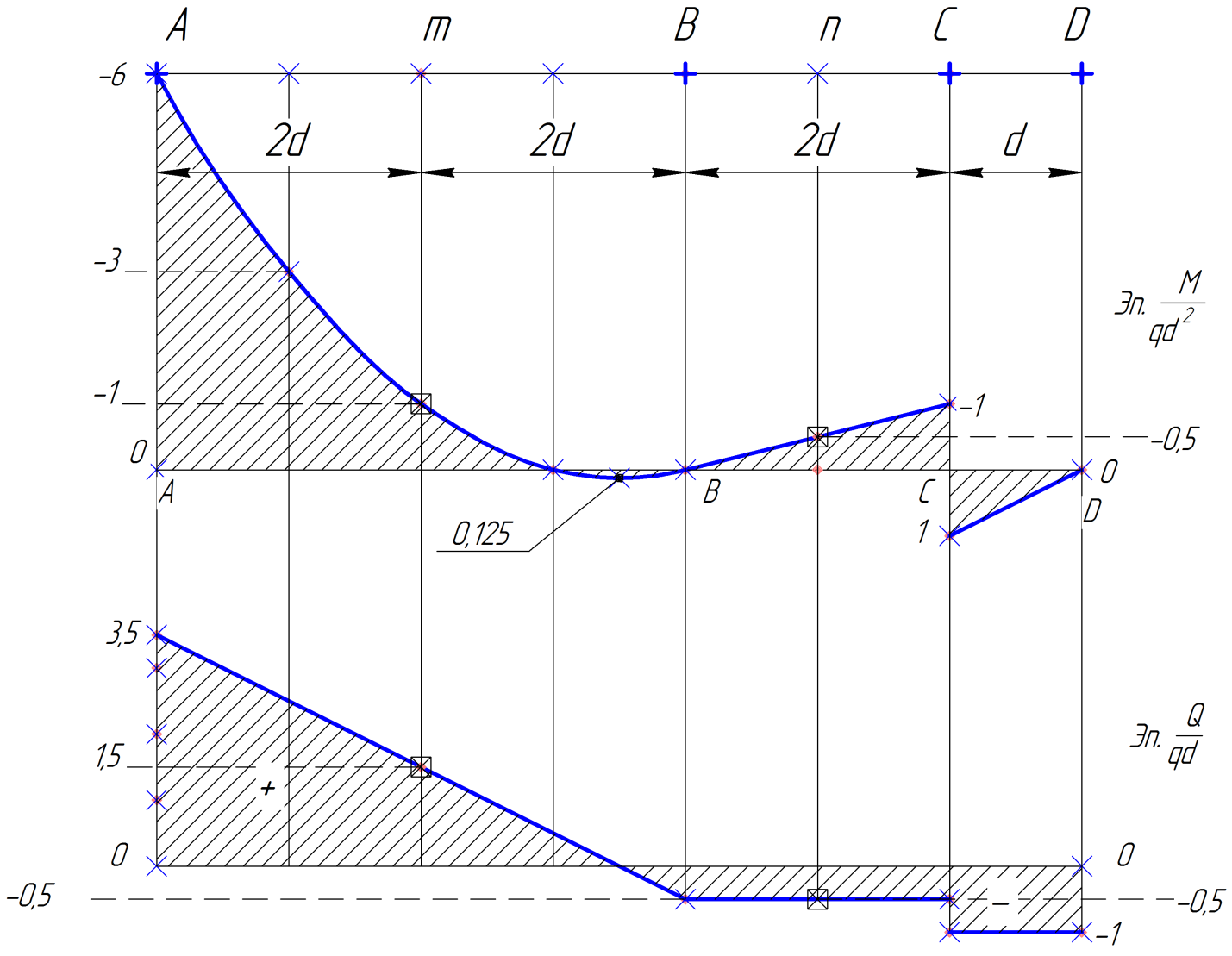 4.Строим линии влияния Q и M для заданных сечений балки.4.1Рассмотрим вначале балку BD.Точку приложения единичной силы P=1 отсчитываем от  C. Положительное направление координаты x точки приложения P направлено от С к B.1)Определяем реакции в опорах: ; 2) Рассматриваем случай, когда сила P расположена справа от сечения n:Рассматриваем действие сил, слева от сечения n. (т. D). .Поперечная сила положительна, так как стремиться повернуть балку по часовой стрелке.3) Теперь рассмотрим случай, когда сила P – слева от сечения n.Рассматриваем  действие сил справа от сечения:;   4) По полученным данным строим линии влияния   и .4.2 Теперь строим линии влияния для сечения m.1)Определяем реакции в жесткой заделке балки AB.Точку приложения единичной силы P=1 отсчитываем от  B. Положительное направление координаты x точки приложения P направлено от B к A.2) Рассматриваем случай, когда сила P расположена справа от сечения m:Рассматриваем действие сил слева от сечения m.;  .3) Теперь рассмотрим случай, когда сила P – слева от сечения m.Рассматриваем  действие сил справа от сечения m: .4)Рассматриваем вспомогательную балку BD и для нее в п4.1 для балки BD определена .Изменяем координату (подчеркивая, что движение силы P будет происходить по балке BD)и переносим на балку силу в шарнире B Учитывая, что   и направлена противоположно 5) Определяем реакции в заделке A  основной балки с учетом :6) Рассматриваем случай расположения силы P на вспомогательной балке (однозначно правее сечения m).При этом рассматриваем силы слева от сечения m.Характерные точки Строим линии влияния  и , используя характерные точки.Линии влияния M и Q в сечении n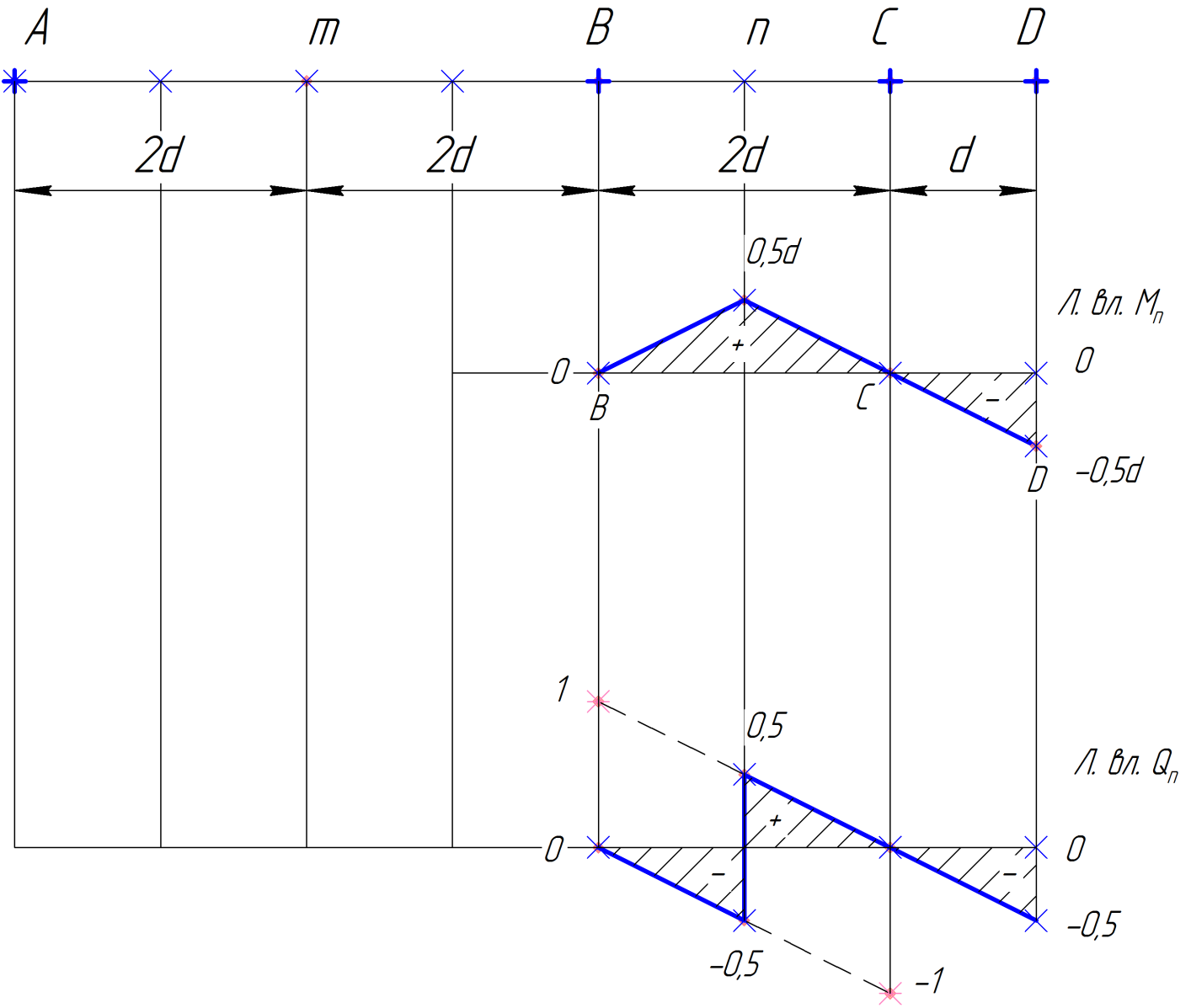 Линии влияния M и Q в сечении m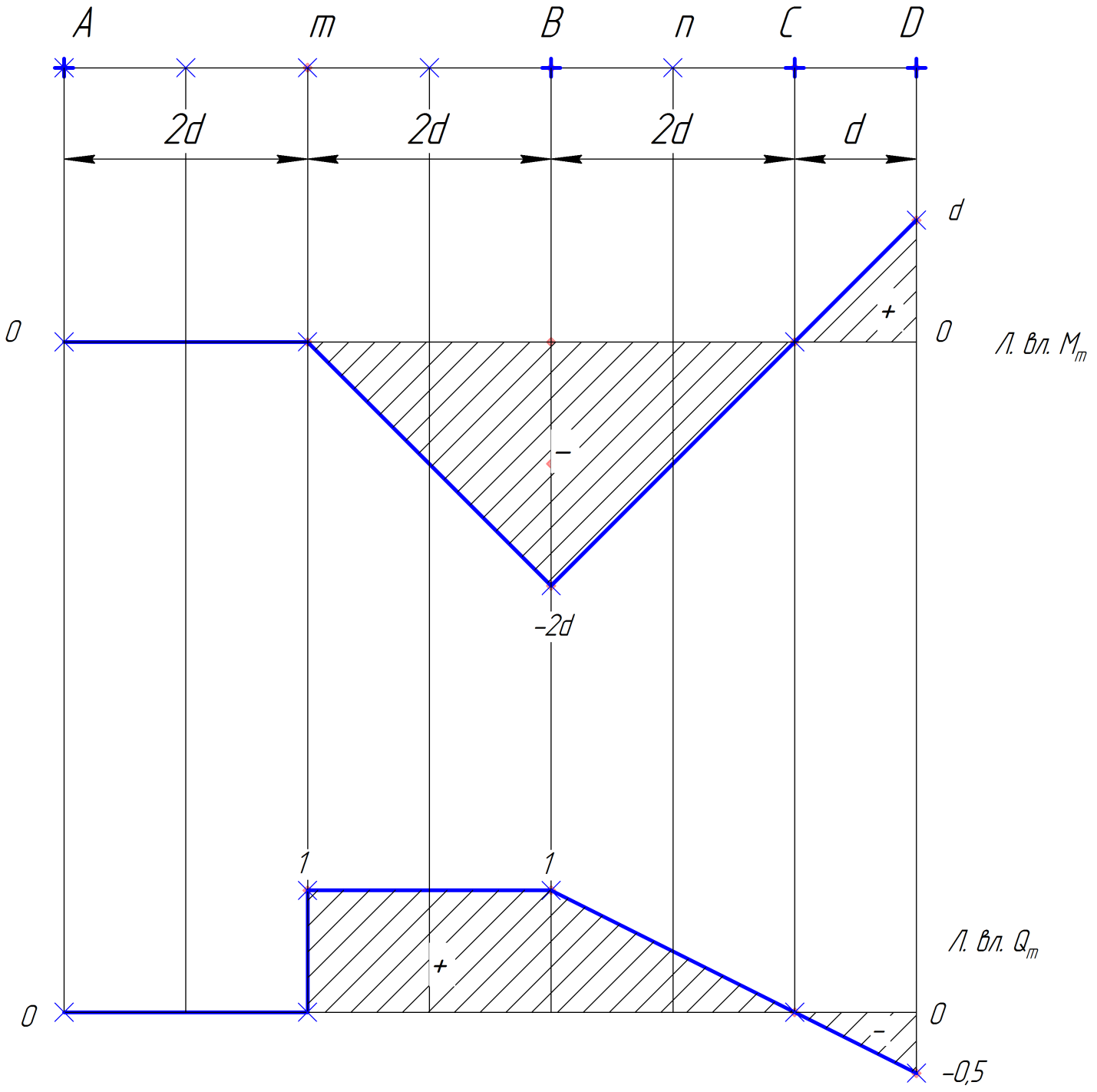 5. Находим значения  для точек m и n, используя построенные линии влияния.Значение необходимого параметра (реакции опор, изгибающий момент или перерезывающая сила) в заданном сечении по соответствующей линии влияния определяем по следующей формуле:
где P-сила; q- распределенная нагрузка; M – изгибающий момент;y- ордината линии влияния в сечении балки под соответствующей силой;-площадь участка линии влияния под распределенной нагрузкой;- угол наклона линии влияния под изгибающим моментом.Правило знаков в этом случае такое: сила и распределенная нагрузка положительны, если направлены по направлению единичного груза (вниз).Изгибающий момент положителен, если направлен против часовой стрелки.Ордината y и площадь  берутся со своим знаком на линии влияния, а угол  считается положительным, если он образуется вращением нулевой линии по часовой стрелке.В соответствии с этим, находим M и Q в соответствующих сечениях:Примечание: здесь угол - отрицателен, поскольку получается вращением нулевой линии (оси Х) против часовой стрелки (соответственно Теперь, мы можем сравнить полученные результаты со значениями, полученными с помощью построения эпюр.На графике эпюр точки сечений m и n  обозначены конвертами.Как видим – результаты совпадают.